17.12.2018г.№155РОССИЙСКАЯ ФЕДЕРАЦИЯИРКУТСКАЯ ОБЛАСТЬКАЧУГСКИЙ МУНИЦИПАЛЬНЫЙ РАЙОНКАЧУГСКОЕ МУНИЦИПАЛЬНОЕ ОБРАЗОВАНИЕ,ГОРОДСКОЕ ПОСЕЛЕНИЕДУМАРЕШЕНИЕ ОБ УСТАНОВЛЕНИИ ГРАНИЦ ТЕРРИТОРИИ ТЕРРИТОРИАЛЬНОГО ОБЩЕСТВЕННОГО САМОУПРАВЛЕНИЯ «ПЕРВАЯ ПОЛЯРНАЯ»В соответствии со статьей 27 Федерального закона от 06.10.2003 N 131-ФЗ "Об общих принципах организации местного самоуправления в Российской Федерации", статьей 16  Устава Качугского муниципального образования, городское поселение, Дума Качугского городского поселенияРЕШИЛА:1. Установить границы территории территориального общественного самоуправления "Первая Полярная" согласно описанию границ (приложение 1) и схеме границ территории (приложение 2) (прилагаются).2. Решение направить в администрацию Качугского городского поселения3. Решение опубликовать в газете "Вести Качуга" и разместить на официальном сайте администрации Качугского городского поселения в сети «Интернет».4. Решение вступает в силу на следующий день после опубликования.
5. Контроль за исполнением настоящего решения возложить на ведущего специалиста по жилищным вопросам Н.О.Бутакову.

Глава Качугского муниципального образования, городское поселениеА.В.ВоложаниновПриложение №1к решению Думы Качугского городского поселенияот 17.12.2019г.№155Описание границы территории территориального  общественного самоуправления .С северной стороны граница территории ТОС проходит вдоль земельного участка расположенного по адресу: Иркутская область, Качугский район, р.п Качуг, ул. Полярная д.17,  с восточной стороны вдоль земельных участков   расположенных  по адресу: Иркутская область, Качугский район, р.п Качуг, ул. Полярная д.8, д.4,д.2. С южной части граница проходит  вдоль земельных участков   расположенных  по адресу: Иркутская область, Качугский район, р.п Качуг, ул. Полярная д1, д.3, д.5. С западной  части граница проходит  вдоль земельных участков   расположенных  по адресу: Иркутская область, Качугский район, р.п Качуг, ул. Полярная д7, д.9, д.11, д.13,д.15.Приложение №2к решению Думы Качугского городского поселенияот 17.12.2019г.№155Территория территориального общественного самоуправления «Первая Полярная»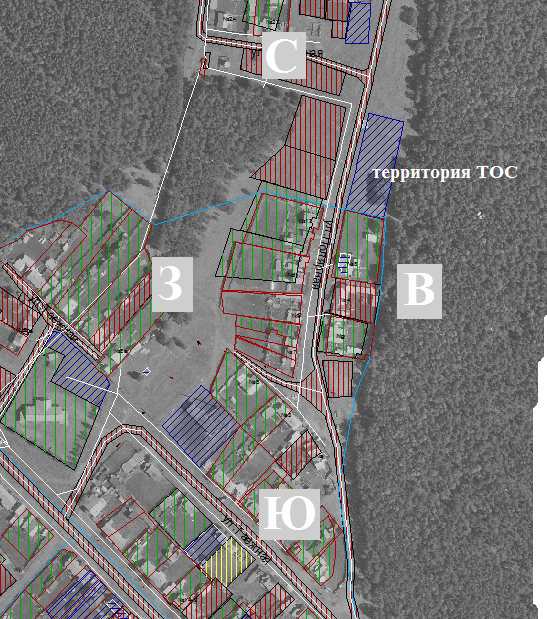 